Lancaster Seventh-Day Adventist ChurchA House of Prayer for All People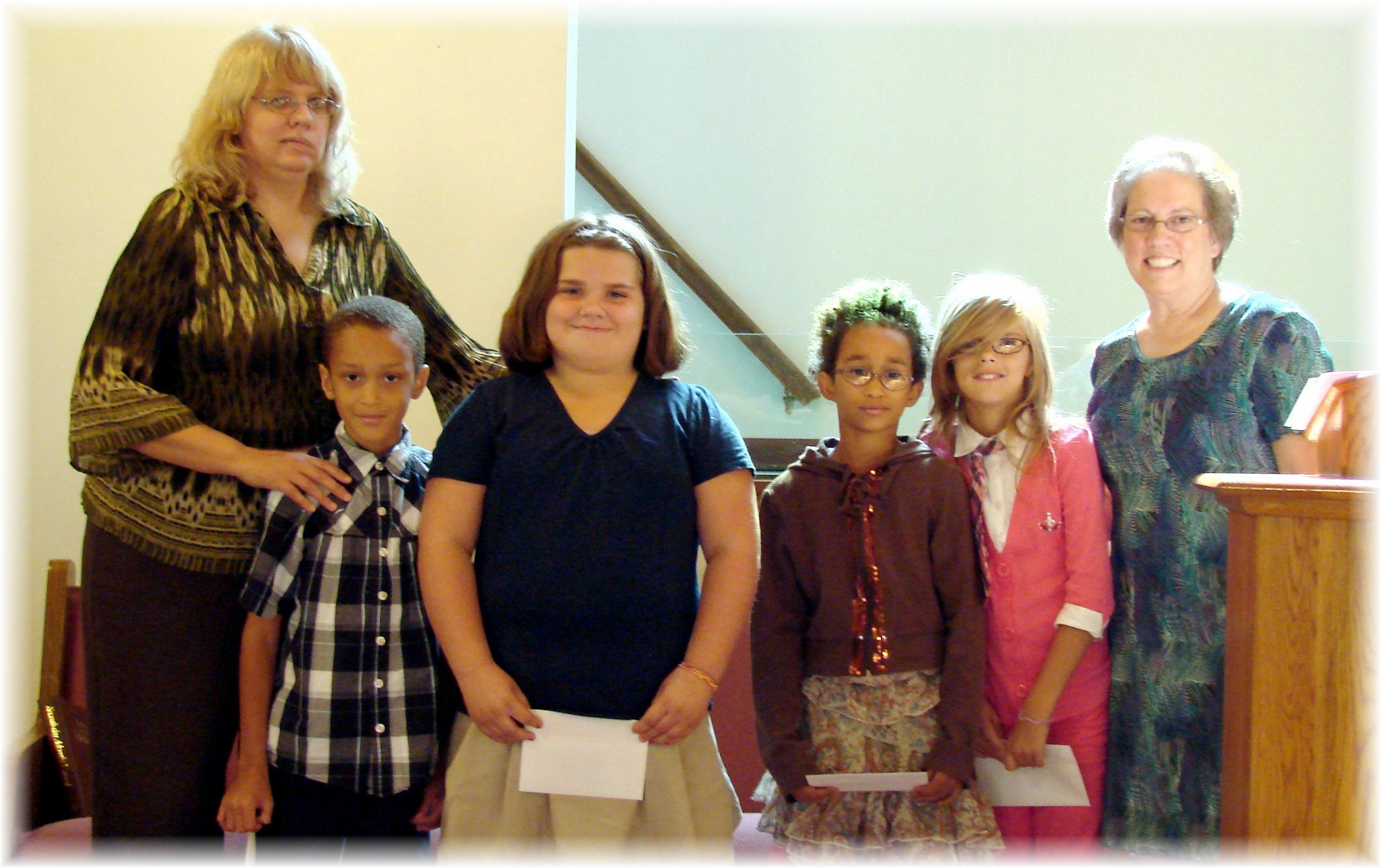 Kindergarten to Primary Promotion – August 28, 2010